Приложение к Решению Петрозаводского городского Советаот 17 февраля 2023 г. № 29/15-219Карта № 580. Место размещения рекламной конструкции рк-604.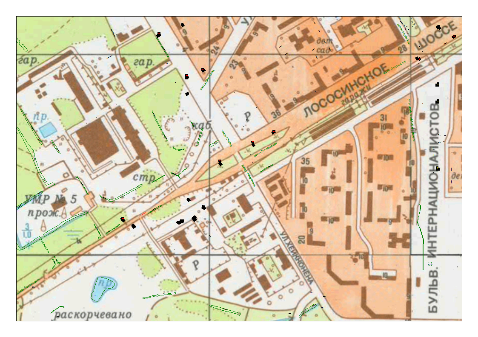 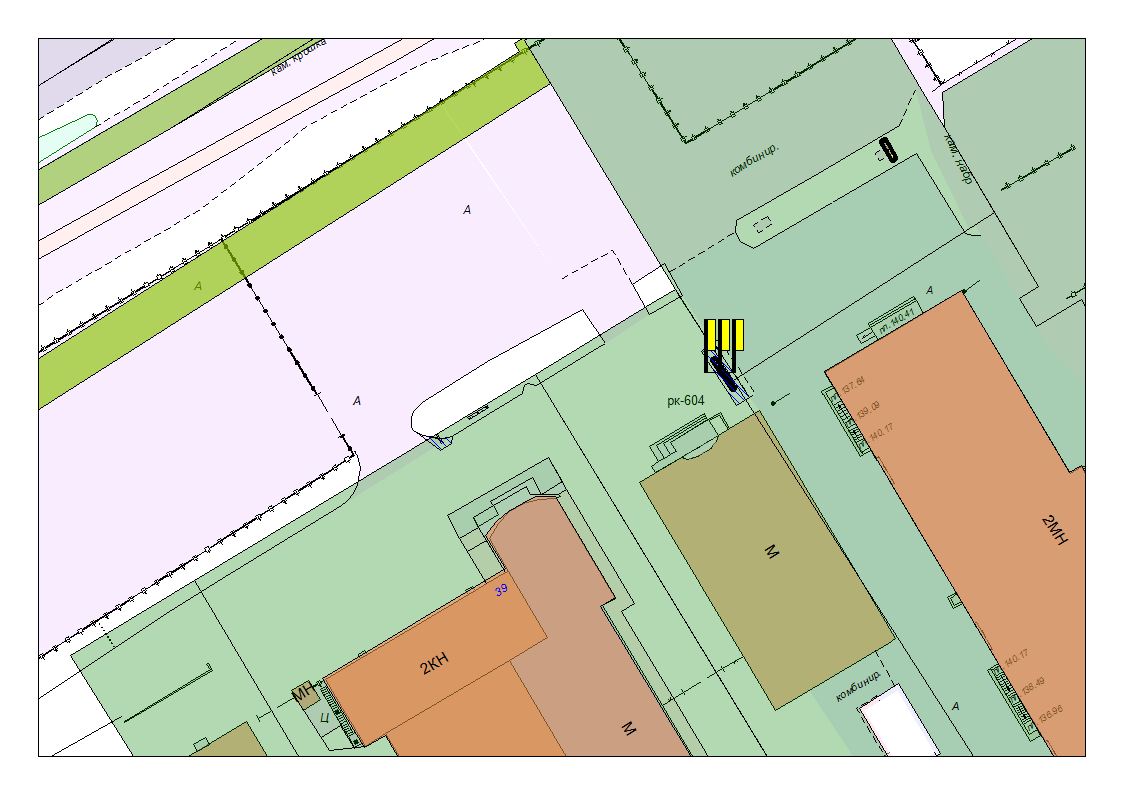 Место размещения рекламной конструкции (почтовый, строительный или условный адрес)Лососинское ш, 39 Тип рекламной конструкцииФлагштокиВид рекламной конструкцииСтационарная рекламная конструкция Площадь информационного поля(0,8 х 3,5) х 3 = 8,4 м2 Технические характеристики рекламной конструкции:- размеры, материал надземной и подземной (при наличии) части;- характеристики освещенности;- цвет конструкции- габаритные размеры 0,8х8,2 м; - металл, полотно - односторонняя (3 флагштока)- с освещением- RAL 9005Кадастровый номер участка (квартала)10:01:0120110:74Планировочные ограниченияНет